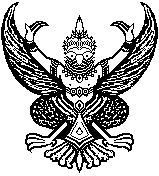 บันทึกข้อความส่วนราชการ      	รร.น.ก. สพม.ศกยสที่   บก. 04258.16 /009        วันที่  24  มีนาคม  2564เรื่อง  รายงานความพึงพอใจกลุ่มบริหารงานกิจการนักเรียน ปีการศึกษา 2563เรียน ผู้อำนวยการโรงเรียนน้ำเกลี้ยงวิทยาด้วยกลุ่มบริหารงานกิจการนักเรียน ได้จัดทำรายงานการประเมินความพึงพอใจการให้บริการของกลุ่มบริหารงานกิจการนักเรียน ปีการศึกษา 2563 เป็นที่เรียบร้อยแล้ว เพื่อนำไปใช้เป็นข้อมูลในการปรับปรุงการปฏิบัติงาน และใช้เป็นแนวทางในการวางแผนพัฒนาคุณภาพการศึกษาของโรงเรียน ให้มีมาตรฐานการศึกษาอย่างต่อเนื่อง ดังเอกสารที่แนบมาพร้อมนี้จึงเรียนมาเพื่อโปรดทราบ		                    (นางสาวดวงนภา  สุราวุธ)           			                                    ตำแหน่ง      ครู                        ระเจ้าอยู่หัวฯเนื่องในวโรกาสพระราช  ในวันเวลาดังกล่าวได้  เนื่องจากสุขภาพไม่เอื้ออำนวย 5  ธี							(นางสาวสิริสมบัติ  บุญพอ)						     หัวหน้ากลุ่มบริหารงานกิจการนักเรียนข้อเสนอแนะ/ข้อคิดเห็น.......................................................................................................................................................................……………………………………………………………………………………………………………………………………………………							(นางสาวชนิดาพร  ดวงแสง)						  รองผู้อำนวยการโรงเรียนน้ำเกลี้ยงวิทยาข้อเสนอแนะ/ข้อคิดเห็น.......................................................................................................................................................................…………………………………………………………………………………………………………………………………………………												(นายชัยยา บัวหอม)					          	ผู้อำนวยการโรงเรียนน้ำเกลี้ยงวิทยากกิตติกรรมประกาศ	การดำเนินงานของงานกิจการนักเรียนโรงเรียนน้ำเกลี้ยงวิทยา ประจำปี 2563 สำเร็จได้ด้วยดี โดยได้รับความความอนุเคราะห์ การสนับสนุน และการให้ความร่วมมือจากบุคลากรในโรงเรียนและหน่วยงานต่าง ๆ คณะผู้จัดทำขอขอบคุณทุกท่านดังรายนามต่อไปนี้	ขอขอบคุณนายชัยยา บัวหอม ผู้อำนวยการโรงเรียนน้ำเกลี้ยงวิทยา ที่ให้การสนับสนุนและแนวคิดในการดำเนินงานครั้งนี้	ขอขอบคุณคณะครูและบุคลากรทางการศึกษา โรงเรียนน้ำเกลี้ยงวิทยา ที่ให้ความร่วมมือ ให้คำปรึกษา และให้กำลังใจเสมอมา	คุณค่าประโยชน์ที่พึงมีจากการศึกษาครั้งนี้ คณะผู้จัดทำขอมองแด่คุณบิดามารดาตลอดจน บูรพคณาจารย์และผู้มีพระคุณที่ให้การอบรมสั่งสอนขอกราบขอบพระคุณทุกท่านที่กล่าวมา ณ โอกาสนี้							   กลุ่มบริหารงานกิจการนักเรียน 								  มีนาคม 2564ขคำนำ	รายงานผลการดำเนินงานกลุ่มบริหารงานกิจการนักเรียนโรงเรียนน้ำเกลี้ยงวิทยา ประจำปี 2563       มีวัตถุประสงค์เพื่อใช้ในการพิจารณาถึงความสำเร็จ ปัญหา และอุปสรรคต่าง ๆ ของการดำเนินงานตามโครงการ เพื่อใช้เป็นแนวทางการแก้ปัญหาและพัฒนางานครั้งต่อไป	รายงานเล่มนี้ จัดทำโดยใช้รูปแบบรายงานการวิจัย 5 บท ประกอบด้วย บทนำ แนวคิดทฤษฎี เอกสาร และงานวิจัยที่เกี่ยวข้อง วิธีดำเนินงาน การวิเคราะห์ข้อมูล สรุปผล และข้อเสนอแนะรวมทั้งภาคผนวก ซึ่งประกอบด้วยเอกสารที่เกี่ยวข้องในการดำเนินงาน	คณะผู้จัดทำหวังว่ารายงานผลการดำเนินงานกลุ่มบริหารงานกิจการนักเรียน โรงเรียนน้ำเกลี้ยงวิทยา           ประจำปี 2563 เล่มนี้ คงเป็นประโยชน์แก่ครูหรือผู้ที่สนใจที่จะใช้เป็นแนวทางในการปฏิบัติงานต่อไปกลุ่มบริหารงานกิจการนักเรียน 			                                             โรงเรียนน้ำเกลี้ยงวิทยาคสารบัญกิตติกรรมประกาศ									กคำนำ											ขสารบัญ											คบทที่ 1 บทนำ								         11.1 ที่มาและความสำคัญ							1		1.2วัตถุประสงค์								2		1.3 ขอบเขตของการศึกษา						2		1.4 กรอบแนวคิดที่ใช้ในการศึกษา						3		1.5 ประโยชน์ที่คาดว่าจะได้รับ						3		1.6 นิยามศัพท์เฉพาะ							3	บทที่ 2 แนวคิด ทฤษฎี เอกสารและงานวิจัยที่เกี่ยวข้อง			4			1. ขอบข่ายและภารกิจงานของบุคลากร กลุ่มบริหารงานกิจการนักเรียน	4                     2. ทฤษฎีและแนวคิดเกี่ยวกับความพึงพอใจ					7	บทที่ 3 วิธีดำเนินการวิจัย							8		3.1 ประชากรที่ใช้ในการเก็บข้อมูล						8			3.2 เครื่องมือที่ใช้ในการเก็บข้อมูล						8			3.3 การเก็บรวบรวมข้อมูล						8          			3.4 การวิเคราะห์ข้อมูล							8			3.5 สถิติที่ใช้ในการเก็บข้อมูล						9  บทที่ 4 การวิเคราะห์ข้อมูล							9	บทที่ 5 สรุปผล และข้อเสนอแนะ						11ภาคผนวก										12บทที่ 1บทนำ1.1 ที่มาและความสำคัญ	การปฏิรูปการศึกษา เป็นความพยายามที่จะทำให้โรงเรียนสร้างผลลัพธ์ที่ดีให้กับสังคม พัฒนานักเรียนให้มีพัฒนาการที่ดีทั้งทางร่างกาย อารมณ์ สังคมและสติปัญญา เพื่อให้นักเรียนเป็นคนที่ดี เก่ง และมีความสุข ในการดำเนินงานปฏิรูปการศึกษาให้บรรลุเป้าหมายอย่างมีพลังและมีประสิทธิภาพจำเป็นที่จะต้องกระจายอำนาจให้ทุกฝ่ายมีส่วนร่วม ซึ่งสอดคล้องกับเจตนารมณ์ของรัฐธรรมนูญแห่งราชอาณาจักรไทย พุทธศักราช 2550 ได้กำหนดสาระเกี่ยวกับการศึกษาว่า บุคคลย่อมมีสิทธิเสมอกันในการรับการศึกษาขั้นพื้นฐานไม่น้อยกว่า 12 ปีที่รัฐจะต้องจัดให้อย่างทั่วถึงและมีคุณภาพโดยไม่เก็บค่าใช้จ่าย สำนักงานคณะกรรมการการศึกษา ขั้นพื้นฐาน เป็นหน่วยงานที่รับผิดชอบการจัดการศึกษาขั้นพื้นฐานโดยมีหลักการจัดการศึกษา เป็นการศึกษาตลอดชีวิต สังคมมีส่วนในการจัดการศึกษา พัฒนาสาระและกระบวนการเรียนรู้อย่างต่อเนื่อง ยึดหลักผู้เรียนทุกคนมีความสามารถเรียนรู้และพัฒนาตนเองได้และถือว่าผู้เรียนมีความสำคัญที่สุด กระบวนการจัดการศึกษาต้องส่งเสริมให้ผู้เรียนสามารถพัฒนาตามธรรมชาติและเต็มตามศักยภาพ โดยมีการกระจายอำนาจการบริหารการศึกษาทั้งทางด้านวิชาการงบประมาณ การบริหารงานบุคคล และการบริหารงานทั่วไป ไปยังคณะกรรมการเขตพื้นที่การศึกษาและสถานศึกษาโดยตรงเพื่อความคล่องตัว มีอิสระ รวดเร็ว มีความเข็มแข็งในการบริหารจัดการ และสอดคล้องกับความต้องการของผู้เรียน สถานศึกษา ชุมชน ท้องถิ่น และการมีส่วนร่วมจากผู้เกี่ยวข้องทุกฝ่ายเป็นปัจจัยให้สถานศึกษามีความเข้มแข็งในการบริหารจัดการ และสามารถพัฒนากระบวนการเรียนรู้ได้อย่างมีคุณภาพและประสิทธิภาพ (สำนักงานคณะกรรมการการศึกษาขั้นพื้นฐาน. 2550 : 10)	พระราชบัญญัติการศึกษาแห่งชาติ พุทธศักราช 2542 แก้ไขเพิ่มเติม (ฉบับที่ 2) พุทธศักราช 2545 มีการกำหนดสาระสำคัญเกี่ยวกับการจัดการศึกษาไว้ในหมวดที่ 4 มาตรา 22 ว่าการจัดการศึกษาต้องยึดหลักว่าผู้เรียนทุกคนมีความสามารถเรียนรู้และพัฒนาตนเองได้และ ถือว่าผู้เรียนมีความสำคัญที่สุดกระบวนการจัดการศึกษาต้องส่งเสริมให้ผู้เรียนสามารถพัฒนา ตามธรรมชาติและเต็มตามศักยภาพซึ่งสอดคล้องกับมาตรา 24 ที่กำหนดว่า การจัดกระบวนการเรียนรู้ต้องจัดเนื้อหาสาระและกิจกรรมให้สอดคล้องกับความสนใจ ความถนัด และความแตกต่างของผู้เรียน ฝึกทักษะกระบวนการคิด การจัดการ การเผชิญสถานการณ์ ประยุกต์ใช้ป้องกันและแก้ปัญหาให้ผู้เรียนเรียนรู้จากประสบการณ์จริง โดยต้องผสมผสานสาระความรู้ด้านต่างๆอย่างได้สัดส่วนสมดุลรวมทั้งปลูกฝังคุณธรรมค่านิยมที่ดีงามและคุณลักษณะอันพึงประสงค์ไว้ในวิชาส่งเสริมสนับสนุนให้ครูผู้สอนสามารถจัดบรรยากาศสภาพแวดล้อม สื่อการเรียนและอำนวยความสะดวกให้แก่ผู้เรียน เพื่อให้ผู้เรียนเกิดการเรียนรู้และมีความรอบรู้รวมทั้งสามารถใช้การวิจัยเป็นส่วนหนึ่งของกระบวนการเรียนรู้ และจัดการเรียนรู้ให้เกิดขึ้นได้ทุกเวลาทุกสถานที่ มีการประสานความร่วมมือกับบิดา มารดา ผู้ปกครอง และบุคคลในชุมชนทุกฝ่าย เพื่อร่วมกันพัฒนาผู้เรียนตามศักยภาพ (สำนักงานปฏิรูปการศึกษา. 2544 : 24-33) จากข้อกำหนดดังกล่าวสถานศึกษาจึงมีอำนาจหน้าที่ความรับผิดชอบในการบริหารงานวิชาการ งบประมาณ บุคลากร และบริหารทั่วไป เพื่อให้เกิดผลสัมฤทธิ์ด้านการศึกษาตามมาตรฐานของชาติ ในขณะเดียวกันต้องให้เกิดผลสัมฤทธิ์สอดคล้องกับบริบทของชุมชน ท้องถิ่นที่สถานศึกษาตั้งอยู่ การบริหารการศึกษาจะต้องได้รับความร่วมมือจากหลายฝ่ายในการดำเนินการเพื่อพัฒนาเด็ก เยาวชน ทั้งในด้านร่างกาย อารมณ์ สังคมและสติปัญญา โดยมุ่งเน้นให้เด็กและเยาวชนเป็นคนดีมีคุณภาพสามารถประกอบภารกิจในสังคมอย่างมีประสิทธิภาพ มีทักษะพื้นฐานในการดำรงชีวิตมีสุขภาพสมบูรณ์ทั้งร่างกายจิตใจเป็นคนดีเป็นคนเก่งและมีความสุข การศึกษาจึงมีบทบาทต่อการพัฒนาสังคม ในทุกด้านเพราะทำให้บุคคลรู้จักวิเคราะห์แก้ไขปัญหาเรียนรู้ด้วยตนเอง มีคุณธรรมจริยธรรมจึงนับได้ว่าการศึกษามีความสำคัญที่บุคคลทุกคนในสังคมต้องได้รับอย่างเสมอภาคอันจะเป็นการสร้างความมั่นคงความเจริญก้าวหน้าให้กับบุคคล สังคม และประเทศชาติ 	โรงเรียนน้ำเกลี้ยงวิทยา เป็นสถาบันการศึกษาขั้นพื้นฐานที่ให้บริการด้านการศึกษาแก่เยาวชนในชุมชน จึงต้องมีการพัฒนาคุณภาพการศึกษาของโรงเรียนให้มีมาตรฐานและทันต่อการเปลี่ยนแปลงของสังคมโลก ดังนั้น ผู้วิจัยจึงสนใจศึกษาความพึงพอใจของครูต่อกลุ่มบริหารงานกิจการนักเรียนโรงเรียนน้ำเกลี้ยงวิทยา อำเภอน้ำเกลี้ยง จังหวัดศรีสะเกษ เพื่อเป็นแนวทางในการปรับปรุงและพัฒนากลุ่มบริหารงานของโรงเรียนให้มีประสิทธิภาพยิ่งขึ้น21.2วัตถุประสงค์	1. เพื่อศึกษาความพึงพอใจต่อการให้บริการกลุ่มบริหารงานกิจการนักเรียนของครูและนักเรียนโรงเรียนน้ำเกลี้ยงวิทยา ปีการศึกษา 2563	2. เพื่อศึกษาข้อเสนอแนะของการให้บริการกลุ่มบริหารงานกิจการนักเรียนของครูและนักเรียนโรงเรียนน้ำเกลี้ยงวิทยา ปีการศึกษา 25631.3 ขอบเขตของการศึกษา	1.3.1 กลุ่มตัวอย่าง	กลุ่มตัวอย่างที่ศึกษาเป็นบุคลกรของโรงเรียนน้ำเกลี้ยงวิทยา อำเภอน้ำเกลี้ยง จังหวัดศรีสะเกษ จำนวน 30 คน นักเรียนโรงเรียนน้ำเกลี้ยงวิทยา จำนวน 100 คน	1.3.2 ระยะเวลาในการศึกษา 	ระยะเวลาในการศึกษา คือ ปีการศึกษา 2563	1.3.3 เนื้อหาที่ใช้ในการศึกษา 	ระยะเวลาในการศึกษา คือ ปีการศึกษา 2563	1.3.4 ตัวแปรที่ศึกษา	1.3.4.1 ตัวแปรอิสระ ได้แก่ ภาระงานกลุ่มบริหารงานกิจการนักเรียน	1.3.4.2 ตัวแปรตาม ได้แก่ ความพึงพอใจของครู และบุคลากรทางการศึกษา และนักเรียนโรงเรียนน้ำเกลี้ยงวิทยา1.4 กรอบแนวคิดที่ใช้ในการศึกษา          ตัวแปรอิสระ			 		 ตัวแปรตามกลุ่มบริหารงานกิจการนักเรียน			 ความพึงพอใจของบุคลากร1.5 ประโยชน์ที่คาดว่าจะได้รับ	ครูและบุคลากรทางการศึกษา และนักเรียนโรงเรียนน้ำเกลี้ยงวิทยามีความพึงพอใจ ต่อการปฏิบัติงานของกลุ่มบริหารงานกิจการนักเรียน 31.6 นิยามศัพท์เฉพาะ	กิจการนักเรียน หมายถึง งานเกี่ยวกับนักเรียนและกิจกรรมนักเรียนทั้งมวล ยกเว้นกิจกรรมที่เกี่ยวกับการเรียนการสอนในห้องเรียน โดยมีวัตถุประสงค์เพื่อช่วยส่งเสริมการเรียนการสอนในหลักสูตรให้บรรลุผล	งานกิจการนักเรียน ประกอบด้วย งานกิจกรรม งานปกครอง งานบริหาร และสวัสดิการงานกิจกรรม	งานกิจกรรมเสริมหลักสูตร ประกอบด้วยการจัดกิจกรรมตามระเบียบกระทรวงศึกษาธิการ กิจกรรมอิสระ และกิจกรรมยุวกาชาด	กิจกรรมตามระเบียบกระทรวงศึกษาธิการและกิจกรรมอิสระ จัดกิจกรรมตามความเหมาะสมและความพร้อมในของบุคลกรในโรงเรียน นักเรียนทุกคนมีโอกาสเลือกกิจกรรมตามระเบียบกระทรวงศึกษาธิการและกิจกรรมอิสระอย่างหลากหลาย ตามความสนใจ	โครงการจัดกิจกรรมพิเศษ ประกอบด้วย กิจกรรตามประเพณี และกิจกรรมที่นอกเหนือจากิจกรรมประเพณีบทที่ 2แนวคิด ทฤษฎี เอกสารและงานวิจัยที่เกี่ยวข้องการศึกษาผลการดำเนินงานกลุ่มบริหารงานกิจการนักเรียน ประจำปีการศึกษา 2562 โรงเรียนน้ำเกลี้ยงวิทยา อำเภอน้ำเกลี้ยง จังหวัดศรีสะเกษ สำนักงานเขตพื้นที่การศึกษามัธยมศึกษาศรีสะเกษ ยโสธร ผู้จัดทำได้ศึกษา แนวคิด ทฤษฎี เอกสาร และงานวิจัยที่เกี่ยวข้อง ดังหัวข้อต่อไปนี้1 ขอบข่ายและภารกิจงานบุคลากรในกลุ่มบริหารงานกิจการนักเรียน2 ทฤษฎีและแนวคิดเกี่ยวกับความพึงพอใจ2.1 ความหมายของความพึงพอใจ2.2 การวัดความพึงพอใจ	3 สมมุติฐานการศึกษา1. ขอบข่ายและภารกิจงานของบุคลากร กลุ่มบริหารงานกิจการนักเรียน	   1.1 การบริหารกลุ่มบริหารงานกิจการนักเรียน	   1.2 หัวหน้ากลุ่มบริหารงานกิจการนักเรียน	   1.3 รองหัวหน้ากลุ่มบริหารงานกิจการนักเรียน	   1.4 การวางแผนงานกิจการนักเรียน  	   1.5 การบริหารงานกิจการนักเรียน  	   1.6 การส่งเสริมให้นักเรียนมีวินัย คุณธรรม จริยธรรม  	   1.7 การดำเนินงานระบบดูแลช่วยเหลือนักเรียน  	   1.8 การส่งเสริมประชาธิปไตยในโรงเรียน  	   1.9 งานรวบรวมข้อมูลและจัดทำระเบียบข้อบังคับเกี่ยวกับงานกิจการนักเรียน	   1.10 งานสภานักเรียน	   1.11 งานหัวหน้าระดับและครูที่ปรึกษา	   1.12 งานโรงเรียนวิถีพุทธและโรงเรียนคุณธรรม	   1.13 งานโครงการสถานศึกษาสีขาว ปลอดยาเสพติดและอบายมุข	   1.14 งานโครงการ TO BE NUMBER 1	   1.15 งานประเมินผลกลุ่มบริหารงานกิจการนักเรียน	   1.16 สารบรรณ พัสดุและงานเลขานุการกิจการนักเรียน	   1.17 งานเวรประจำวัน1.1.การบริหารกลุ่มบริหารงานกิจการนักเรียน1. การดำเนินงานตามมาตรฐาน การปฏิบัติงานโรงเรียนมัธยมศึกษา พ.ศ.2553 ประกอบด้วย1. การวางแผนงานกิจการนักเรียน 2.การบริหารงานกิจการนักเรียน3. การส่งเสริมพัฒนาให้นักเรียนมีวินัย คุณธรรม จริยธรรม4. การดำเนินงานระบบดูแลช่วยเหลือนักเรียน5. การดำเนินการส่งเสริมประชาธิปไตยในโรงเรียน6 .การประเมินผลการดำเนินงานกิจการนักเรียน                                                        52. การดำเนินงานตาม ปฏิญญาโรงเรียนสุจริต ปลูกฝัง ป้องกัน และสร้างเครือข่าย คุณลักษณะ  5 ประการ ประกอบด้วย กระบวนการคิด มีวินัย ซื่อสัตย์สุจริต อยู่อย่างพอเพียง และมีจิตอาสา3. การดำเนินงานตามแนวทางโครงการโรงเรียนวิถีพุทธ 6 องค์ประกอบ4. การดำเนินงานโครงการโรงเรียนสีขาว 5 มาตรฐาน5. การประเมินคุณลักษณะอันพึงประสงค์นักเรียน ตามหลักสูตรการศึกษาขั้นพื้นฐานพุทธศักราช 2551                        6. ปฏิบัติงานอื่นๆ ตามที่ได้รับมอบหมาย1.2 หัวหน้ากลุ่มบริหารงานกิจการนักเรียน1. ปฏิบัติหน้าที่หัวหน้ากลุ่มบริหารงานกิจการนักเรียน  กรรมการและเลขานุการกลุ่มบริหารงานกิจการนักเรียน2. ปฏิบัติหน้าที่แทนรองผู้อำนวยการฯ กลุ่มบริหารงานกิจการนักเรียนในกรณีรองผู้อำนวยการฯ ไม่สามารถปฏิบัติหน้าที่ราชการได้    	3. นิเทศ  ควบคุม  ดูแล  ประเมินผลการดำเนินงานตามสายงานของกลุ่มงานบริหารงานกิจการนักเรียน	4. ปฏิบัติหน้าที่ตามที่รองผู้อำนวยการฯ  กลุ่มงานบริหารงานกิจการนักเรียน  และโรงเรียนมอบหมาย	5. ปฏิบัติงานอื่น ๆ ตามที่ได้รับมอบหมาย1.3 รองหัวหน้ากลุ่มบริหารงานกิจการนักเรียน1. ปฏิบัติหน้าที่รองหัวหน้ากลุ่มบริหารงานกิจการนักเรียน  กรรมการและผู้ช่วยเลขานุการกลุ่มบริหารงานกิจการนักเรียน	2. ปฏิบัติหน้าที่แทนรองผู้อำนวยการฯ และหัวหน้ากลุ่มงานกิจการนักเรียน  ในกรณีรองผู้อำนวยการฯ และหัวหน้ากลุ่มงานฯ ไม่สามารถปฏิบัติหน้าที่ราชการได้                 	3. ปฏิบัติหน้าที่ตามที่รองผู้อำนวยการฯ และหัวหน้ากลุ่มบริหารงานกิจการนักเรียน และโรงเรียนมอบหมาย	4. ปฏิบัติงานอื่น ๆ ตามที่ได้รับมอบหมาย1.4 การวางแผนงานกิจการนักเรียน  1)  รวบรวมข้อมูล  ระเบียบแนวปฏิบัติของทางราชการเกี่ยวกับงานกิจการนักเรียน2)  จัดทำเอกสารคู่มือครู คู่มือนักเรียนมีการเผยแพร่และปรับปรุงให้เป็นปัจจุบัน3)  จัดทำข้อมูลเกี่ยวกับงานกิจการนักเรียน ทำแผนงาน ดำเนินการตามแผน มีการกำกับติดตามและประเมินผล4)  ปฏิบัติหน้าที่อื่น ๆ ตามที่ได้รับมอบหมาย1.5 การบริหารงานกิจการนักเรียน  1)  กำหนดขอบข่ายงานกิจการนักเรียน  จัดทำแผนภูมิ  พรรณนางาน กำหนดหน้าที่รับผิดชอบและมีการเผยแพร่ประชาสัมพันธ์2)  ประสานงานระหว่างหน่วยงาน  การสร้างเครือข่าย  ผู้ปกครองและชุมชน3)  ส่งเสริมสนับสนุนให้นักเรียนมีส่วนร่วมในการจัดกิจกรรม ฝึกปฏิบัติให้ทำ ทำเป็น รักการอ่านเกิดการเรียนรู้อย่างต่อเนื่องได้ มีการนิเทศกำกับติดตามประเมินผลและนำผลไปปรับปรุงงานกิจการนักเรียน4)  ปฏิบัติหน้าที่อื่น ๆ ตามที่ได้รับมอบหมาย61.6 การส่งเสริมให้นักเรียนมีวินัย คุณธรรม จริยธรรม  1) จัดกิจกรรมส่งเสริมความประพฤติและระเบียบวินัย2) จัดกิจกรรมส่งเสริมพัฒนาด้านคุณธรรม จริยธรรม3) จัดกิจกรรมส่งเสริมหน้าที่ความรับผิดชอบต่อสังคม4) จัดกิจกรรมส่งเสริมการใช้เวลาว่างให้เกิดประโยชน์5) การยกย่องให้กำลังใจแก่นักเรียนประพฤติดี	6) ปฏิบัติหน้าที่อื่น ๆ ตามที่ได้รับมอบหมาย1.7 การดำเนินงานระบบดูแลช่วยเหลือนักเรียน  1)  จัดระบบดูแลช่วยเหลือนักเรียน มีแผนงาน โครงการ ดำเนินการร่วมกับเครือข่ายที่เกี่ยวข้อง2)  รู้จักนักเรียนเป็นรายบุคคล มีเอกสารข้อมูล วิเคราะห์ข้อมูลและมีการจัดกลุ่มผู้เรียน3)  มีการคัดกรองนักเรียน จำแนกนักเรียนที่คัดกรองเป็นกลุ่มๆ4)  มีการป้องกันและแก้ไขปัญหานักเรียน จัดทำเอกสารหลักฐาน นำผลการแก้ไขปัญหาไปปรับปรุงและพัฒนา5)  มีการส่งเสริมพัฒนาคุณภาพผู้เรียนตามแผนงานโครงการตลอดจนการกำกับนิเทศและประเมินผล6)  จัดให้มีระบบการส่งต่อการประสานงานระหว่างหน่วยงานที่เกี่ยวข้อง7)  ปฏิบัติหน้าที่อื่นๆ ตามที่ได้รับมอบหมาย1.8 การส่งเสริมประชาธิปไตยในโรงเรียน  1) จัดทำแผนงาน โครงการส่งเสริมประชาธิปไตย2) เผยแพร่หลักการประชาธิปไตย3) มีการกำกับติดตาม นิเทศ ประเมินผลและเสริมสร้างบรรยากาศประชาธิปไตยอย่างต่อเนื่อง4) ปฏิบัติหน้าที่อื่นๆ ตามที่ได้รับมอบหมาย1.9 งานรวบรวมข้อมูลและจัดทำระเบียบข้อบังคับเกี่ยวกับงานกิจการนักเรียน1. รวบรวมข้อมูลและจัดทำระเบียบข้อบังคับเกี่ยวกับงานกิจการนักเรียน2. จัดทำแผนงานกิจการนักเรียน กำหนดผู้รับผิดชอบในการปฏิบัติตามแผน และติดตามประเมินผล3. สรุปผลการดำเนินงานให้ผู้บริหารสถานศึกษาทราบ4. ปฏิบัติงานอื่น ๆ ตามที่ได้รับมอบหมายงานสภานักเรียน          1.จัดให้มีการเลือกตั้งคณะกรรมการนักเรียนและควบคุมดูแลการดำเนินการของคณะกรรมการนักเรียนให้เป็นไปตามระเบียบ     2 ส่งเสริมให้คณะกรรมการนักเรียนเป็นผู้นำในกิจกรรม  โดยมุ่งดำเนินกิจกรรมตามระบอบประชาธิปไตย     3.จัดทำแผนงาน/โครงการส่งเสริมประชาธิปไตยในโรงเรียนและจัดกิจกรรมตามแผนงาน/โครงการเป็นประจำ     4.จัดบรรยากาศของประชาธิปไตยในโรงเรียนอย่างเด่นชัดสามารถเป็นแบบอย่างแก่โรงเรียนอื่นได้     5.สรุปผลการดำเนินงานให้ผู้บริหารสถานศึกษาทราบ     6.ปฏิบัติงานอื่น ๆ ที่ได้รับมอบหมาย72. ทฤษฎีและแนวคิดเกี่ยวกับความพึงพอใจ	ความพึงพอใจ (Satisfaction) เป็นทัศนคติที่เป็นนามธรรมไม่สามารถมองเป็นรูปร่างได้ การที่เราจะทราบว่าบุคคลมีความพึงพอใจหรือไม่ สามารถสังเกตโดยการแสดงออกที่ค่อนข้างสลับซับซ้อน จึงเป็นการยากที่จะวัดความพึงพอใจโดยตรง แต่สามารถวัดได้โดยทางอ้อมโดยการวัดความคิดเห็นของบุคคลเหล่านั้น และการแสดงความคิดเป็นนั้นจะต้องตรงกับความรู้สึกที่แท้จริงจึงสมารถวัดความพึงพอใจนั้นได้ พจนานุกรมฉบับราชบัณฑิตยสถาน พ.ศ. 2525 กล่าวไว้ว่า “พึง” เป็นคำช่วยกริยาอื่น หมายความว่า “ควร” เช่น พึงใจ ชอบใจ และคำว่า “พอ” หมายความว่า เท่าที่ต้องการ เต็มความต้องการ ถูกชอบ เมื่อนำคำสองคำมาผสมกัน	ภนิดา ชัยปัญญา (2541) กล่าวถึง ความพึงพอใจว่าเป็นความรู้สึกที่ได้รับความสำเร็จตามมุ่งหวังและความต้องการ2.1 ความหมายของความพึงพอใจ	ความหมายของความพึงพอใจนักการศึกษาได้ให้ความหมายความพึงพอใจไว้หลายท่าน ดังจะกล่าวต่อไปนี้	เทพนม เมืองแมน และสวิง สุวรรณ (2529, 98) ได้ให้ความหมายว่า ความพึงพอใจในการปฏิบัติงาน หมายถึง ภาวะความพึงพอใจหรือภาวะของการมีอารมณ์ในทางบวกที่มีผลเกิดขึ้น เนื่องจากการประเมินประสบการณ์ในงานของคนๆ หนึ่ง อย่างไรก็ตามความชอบงานของคนๆหนึ่ง นั้นจะขึ้นอยู่กับว่างานนั้นได้ทำให้บุคคลนั้นได้รับความต้องการทั้งทางด้านร่างกายและจิตใจ อันจะเป็นส่วนสำคัญที่ทำให้มีชีวิตอยู่รอดหรือสมบูรณ์มากน้อยเท่าใด สิ่งที่ขาดหายไประหว่างงานที่เสนอให้ทำกับสิ่งที่จะได้รับเป็นรากฐานแห่งความพอใจและความไม่พอใจได้	ปรียาพร วงค์อนุตรโรจน์ (2535 : 143) ได้ให้ความหมายว่าความพึงพอใจในการปฏิบัติงาน หมายถึง ความรู้สึกรวมของบุคคลที่มีต่อการทำงานในทางบวก เป็นความสุขของบุคคลที่เกิดจากการปฏิบัติงานและได้รับผลตอบแทน คือ ผลที่เป็นความพึงพอใจที่ทำให้บุคคลเกิดความรู้สึกกระตือรือร้น มีความมุ่งมั่นที่จะทำงาน มีขวัญและกำลังใจ สิ่งเหล่านี้จะมีผลต่อประสิทธิภาพและประสิทธิผลของการทำงาน รวมทั้งส่งผลต่อความสำเร็จและเป็นไปตามเป้าหมายขององค์การ	มอร์ส (Morse, 1953 : 27) ได้ให้ความหมายของความพึงพอใจ หมายถึง ทุกสิ่งทุกอย่างที่สามารถลดความเครียดของผู้ทำงานให้น้อยลง ทั้งนี้เพราะธรรมชาติของมนุษย์นั้นมีความต้องการ ถ้าความต้องการนั้นได้รับการตอบสนองทั้งหมดหรือบางส่วน ความเครียดจะด้อยลง ความพึงพอใจจะเกิดขึ้นและในทางกลับกัน ถ้าความต้องการนั้นไม่ได้รับการตอบสนอง ความเครียดและความไม่พอใจจะเกิดขึ้น	โยเดอร์ (Yoder, 1953 : 6) ได้ให้ความหมายความพึงพอใจในการทำงานว่า เป็นความพึงพอใจในการทำงานที่ทำและมีความเต็มใจที่จะทำงานนั้นให้สำเร็จตามวัตถุประสงค์ขององค์การ บุคลากรจะมีความพึงพอใจในงานที่ทำเมื่องานนั้นให้ผลประโยชน์ตอบแทนทางด้านวัตถุและด้านจิตใจ สามารถตอบสนองความต้องการของเขาได้	กู๊ด (Good, 1973 : 320) ได้ให้ความหมายความพึงพอใจในการปฏิบัติงาน หมายถึง คุณภาพ สภาพหรือระดับความพึงพอใจ ซึ่งเป็นผลมาจากความสนใจ และทัศนคติของบุคคลที่มีต่องานของเขา บทที่ 3วิธีดำเนินการวิจัย	การประเมินความพึงพอใจในการให้บริการของกลุ่มบริหารงานกิจการของครูและบุคลากรทางการศึกษา และนักเรียนโรงเรียนน้ำเกลี้ยงวิทยา ปีการศึกษา 2562 รายละเอียดการดำเนินงานมีดังนี้ประชากรที่ใช้ในการเก็บข้อมูลเครื่องมือที่ใช้ในการเก็บข้อมูลการเก็บรวบรวมข้อมูลการวิเคราะห์ข้อมูลสถิติที่ใช้ในการเก็บข้อมูล3.1 ประชากรที่ใช้ในการเก็บข้อมูล	ประชากรที่ศึกษาเป็นบุคลกรของโรงเรียนน้ำเกลี้ยงวิทยา อำเภอน้ำเกลี้ยง จังหวัดศรีสะเกษ จำนวน 30 คน นักเรียนโรงเรียนน้ำเกลี้ยงวิทยา จำนวน 100 คน ได้มาโดยการสุ่มอย่างง่าย ด้วยวิธีการคัดเลือก3.2 เครื่องมือที่ใช้ในการเก็บข้อมูล	เครื่องมือที่ใช้ในการเก็บข้อมูล เป็นแบบสอบถามความพึงพอใจในการให้บริการกลุ่มบริหารงานกิจการนักเรียนของครูและบุคลากรทางการศึกษา และนักเรียนโรงเรียนน้ำเกลี้ยงวิทยา แบ่งออกเป็น 3 ตอน คือตอนที่ 1 เป็นแบบสอบถามสถานภาพทั่วไปของผู้ตอบแบบสอบถามมีลักษณะเป็นตรวจสอบรายการ (Checklist) ตอนที่ 2 ความคิดเห็นเกี่ยวกับการให้บริการกลุ่มบริหารงานกิจการนักเรียนของครูและบุคลากรทางการศึกษา และนักเรียนโรงเรียนน้ำเกลี้ยงวิทยา โดยใช้แบบสอบถามเป็นลักษณะคำถามแบบมาตราส่วนประมาณค่า (Rating  Scale)  กำหนดให้คะแนนเป็น 5 ระดับ คือ มากที่สุด มาก ปานกลาง น้อย น้อยที่สุดตอนที่ 3 ปัญหาและข้อเสนอแนะเพิ่มเติม3.3 การเก็บรวบรวมข้อมูล          	การเก็บรวบรวมข้อมูลโดยใช้แบบสอบถามกับ ครูและบุคลากรทางการศึกษาจำนวน 30 คน  และนักเรียนโรงเรียนน้ำเกลี้ยงวิทยา จำนวน 100 คน   3.4 การวิเคราะห์ข้อมูล	นำแบบสอบถามมาตรวจสอบความสมบูรณ์ของแบบสอบถาม แล้วนำข้อมูลมาแจกแจงความถี่ ค่าร้อยละ ค่าเฉลี่ย และค่าเบี่ยงเบนมาตรฐาน โดยเทียบเกณฑ์ ดังนี้ เบสท์ (Best, 1970 : 190 อ้างใน ปราณี ทองคำ, 2539 : 207) ดังนี้			ค่าเฉลี่ย 4.50 -5.00   หมายถึง  มากที่สุด			ค่าเฉลี่ย 3.50 - 4.49  หมายถึง  มาก			ค่าเฉลี่ย 2.50 - 3.49  หมายถึง  ปานกลาง			ค่าเฉลี่ย 1.50 - 2.49  หมายถึง  น้อย			ค่าเฉลี่ย 1.00 - 1.49  หมายถึง  น้อยที่สุด3.5 สถิติที่ใช้ในการเก็บข้อมูล	สถิติที่ใช้ในการเก็บข้อมูล คือ ค่าร้อยละ ค่าเฉลี่ย ค่าเบี่ยงเบนมาตรฐานบทที่ 4การวิเคราะห์ข้อมูล	การประเมินความพึงพอใจในการให้บริการกลุ่มบริหารงานกิจการนักเรียนของครูและบุคลากรทางการศึกษา และนักเรียนโรงเรียนน้ำเกลี้ยงวิทยา ปีการศึกษา 2562 ซึ่งได้ดำเนินการตามรายละเอียดดังนี้		ตอนที่ 1 วิเคราะห์ความคิดเห็นเกี่ยวกับการให้บริการของกลุ่มบริหารงานกิจการนักเรียนโรงเรียนน้ำเกลี้ยงวิทยา		ตอนที่ 2 วิเคราะห์ปัญหาและข้อเสนอแนะเพิ่มเติมตอนที่ 1 ความพึงพอใจของครูและบุคลากรทางการศึกษาและนักเรียน ให้บริการกลุ่มบริหารงานกิจการนักเรียนโรงเรียนน้ำเกลี้ยงวิทยา10ตาราง ความพึงพอใจของครูและบุคลากรทางการศึกษาและนักเรียน ให้บริการกลุ่มบริหารงานกิจการนักเรียนโรงเรียนน้ำเกลี้ยงวิทยา (ต่อ)	จากตารางที่ 1 พบว่า ครูและบุคลากรทางการศึกษา และนักเรียนโรงเรียนน้ำเกลี้ยงวิทยา มีความพึงพอใจต่อการปฏิบัติงานกลุ่มบริหารงานกิจการนักเรียน เมื่อจำแนกเป็นรายข้อ อันดันที่ 1 คือ การจัดกิจกรรมส่งเสริมพัฒนาด้านคุณธรรมจริยธรรม การจัดระบบดูแลช่วยเหลือนักเรียน และการคัดกรองนักเรียนมีระดับความพึงพอใจมากที่สุด ( = 4.91) คิดเป็น ร้อยละ 98.1 อันดับที่ 2 คือการดำเนินงานป้องกันการแก้ไขปัญหานักเรียนและการส่งต่อนักเรียน ( = 4.81) คิดเป็นร้อยละ 96.36 อันดับที่ 3 คือการส่งเสริมและพัฒนาคุณภาพนักเรียน ( = 4.59) คิดเป็นร้อยละ 91.81 อันดับที่ 4 คือการจัดกิจกรรมส่งเสริมพัฒนาด้านความรับผิดชอบต่อสังคม การรู้จักนักเรียนเป็นรายบุคคล และการประเมินผลการดำเนินงานกิจการนักเรียน ( = 4.54) คิดเป็นร้อยละ 90.91 อันดับที่ 5 คือ กำหนดหน้าที่ความรับผิดชอบงานกิจการนักเรียนและการดำเนินการส่งเสริมประชาธิปไตยในโรงเรียน ( = 4.45) คิดเป็นร้อยละ 89.09 อันดับที่ 6 คือ การทำแผนงานกิจการนักเรียน การประสานงานกิจการนักเรียน และการจัดกิจกรรมส่งเสริมพัฒนาความประพฤติและระเบียบวินัย ( = 4.36) คิดเป็นร้อยละ 87.27 อันดับที่ 7 คือ การส่งเสริมงานกิจการนักเรียน ( = 4.02) คิดเป็นร้อยละ 80.40 อันดับที่ 8 คือการรวบรวมข้อมูลและจัดระเบียบข้อบังคับเกี่ยวกับงานกิจการนักเรียน ( = 4.05)   คิดเป็นร้อยละ 80.10 อันดับที่ 9 การยกย่องให้กำลังใจแก่นักเรียนผู้ประพฤติดี ( = 4.500 คิดเป็นร้อยละ 80.00 และอันดับที่ 10 คือ การจัดกิจกรรมส่งเสริมพัฒนาการใช้เวลาว่างให้เป็นประโยชน์ ( = 3.96) คิดเป็นร้อยละ 79.20บทที่ 5สรุปผล และข้อเสนอแนะ	การประเมินความพึงพอใจในการให้บริการกลุ่มบริหารงานบุคคลของครูโรงเรียนน้ำเกลี้ยงวิทยา ปีการศึกษา 2563 มีวัตถุประสงค์เพื่อศึกษาความพึงพอใจในการให้บริการกลุ่มบริหารงานบุคคลของครูโรงเรียนน้ำเกลี้ยงวิทยา ประชากรที่ใช้ในการเก็บข้อมูล คือ ผู้บริหารสถานศึกษา รองผู้บริหารสถานศึกษา ครูโรงเรียนน้ำเกลี้ยงวิทยา จำนวน 37 คน5.1 สรุปผลการศึกษา	 การศึกษาผลความพึงพอใจที่มีต่อการปฏิบัติงานของกลุ่มบริหารกิจการนักเรียน โรงเรียนน้ำเกลี้ยงวิทยา อำเภอน้ำเกลี้ยง จังหวัดศรีสะเกษ ประจำปี 2563 โดยใช้แบบสอบถามความพึงพอใจครูและบุคลากรทางการศึกษาและนักเรียนเรียนโรงเรียนน้ำเกลี้ยงวิทยา และมีวัตถุประสงค์เพื่อนำข้อมูลที่ได้รับไปปรับปรุงและพัฒนาการบริหารงานให้มีประสิทธิภาพสูงขึ้น ผลการประเมินสรุปได้ดังนี้1.การจัดกิจกรรมส่งเสริมพัฒนาด้านคุณธรรมจริยธรรม การจัดระบบดูแลช่วยเหลือนักเรียน และการคัดกรองนักเรียนมีระดับความพึงพอใจมากที่สุด ( = 4.91) คิดเป็น ร้อยละ 98.1 2. การดำเนินงานป้องกันการแก้ไขปัญหานักเรียนและการส่งต่อนักเรียน ( = 4.81) คิดเป็นร้อยละ 96.36 3. การส่งเสริมและพัฒนาคุณภาพนักเรียน ( = 4.59) คิดเป็นร้อยละ 91.81 4. การจัดกิจกรรมส่งเสริมพัฒนาด้านความรับผิดชอบต่อสังคม การรู้จักนักเรียนเป็นรายบุคคล และการประเมินผลการดำเนินงานกิจการนักเรียน ( = 4.54) คิดเป็นร้อยละ 90.915.กำหนดหน้าที่ความรับผิดชอบงานกิจการนักเรียนและการดำเนินการส่งเสริมประชาธิปไตยในโรงเรียน ( = 4.45) คิดเป็นร้อยละ 89.09 6.การทำแผนงานกิจการนักเรียน การประสานงานกิจการนักเรียน และการจัดกิจกรรมส่งเสริมพัฒนาความประพฤติและระเบียบวินัย ( = 4.36) คิดเป็นร้อยละ7. การส่งเสริมงานกิจการนักเรียน ( = 4.02) คิดเป็นร้อยละ 80.40 8. การรวบรวมข้อมูลและจัดระเบียบข้อบังคับเกี่ยวกับงานกิจการนักเรียน ( = 4.05)คิดเป็นร้อยละ 80.109. การยกย่องให้กำลังใจแก่นักเรียนผู้ประพฤติดี ( = 4.500 คิดเป็นร้อยละ 80.00 10. การจัดกิจกรรมส่งเสริมพัฒนาการใช้เวลาว่างให้เป็นประโยชน์ ( = 3.96) คิดเป็นร้อยละ 79.20ปัญหาและข้อเสนอแนะเพิ่มเติม	 จากการเก็บรวบรวมข้อมูล ความพึงพอใจที่มีต่อการปฏิบัติงานกลุ่มบริหารงานกิจการนักเรียน                โรงเรียนน้ำเกลี้ยงวิทยา ประจำปี 2563 มีปัญหาและข้อเสนอแนะเพิ่มเติม มีดังนี้ด้านระบบดูแลชวยเหลือนักเรียน ให้มีระบบดูแลช่วยเหลือนักเรียนที่มีประสิทธิภาพตามมาตรฐานตัวชี้วัด ด้านคุณภาพผู้เรียน ด้านกระบวนการ ด้านงานส่งเสริมคุณธรรม จริยธรรมนักเรียน ดำเนินการส่งเสริมคุณธรรมจริยธรรม ค่านิยมหลัก 12 ประการ และคุณลักษณะอันพึงประสงค์ 8 ประการด้านงานส่งเสริมป้องกันแก้ไขปัญหายาเสพติด ได้ดำเนินการส่งเสริมความรู้เพื่อป้องกันสารเสพติดและอบายมุขด้านงานส่งเสริมประชาธิปไตยมีการจัดกิจกรรมส่งเสริมความรู้ความเข้าใจเกี่ยวกับการปกครองในระบอบประชาธิปไตยอันมีพระมหากษัตริย์ทรงเป็นพระประมุขภาคผนวกแบบประเมินความพึงพอใจ                                      แบบประเมินความพึงพอใจแบบประเมินความพึงพอใจต่อการดำเนินงานของกลุ่มบริหารงานกิจการนักเรียนข้อเสนอแนะ.........................................................................................................................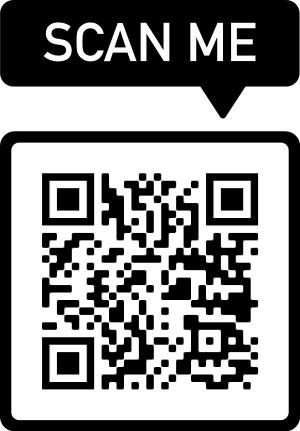 ข้อที่รายการระดับความพึงพอใจระดับความพึงพอใจระดับความพึงพอใจข้อที่รายการร้อยละแปลผลการวางแผนงานกิจการนักเรียนการวางแผนงานกิจการนักเรียนการวางแผนงานกิจการนักเรียนการวางแผนงานกิจการนักเรียนการวางแผนงานกิจการนักเรียน1งานรวบรวมข้อมูลและจัดทำระเบียบข้อบังคับเกี่ยวกับงานกิจการนักเรียน80.104.05มาก2การทำแผนงานกิจการนักเรียน87.274.36มากการบริหารกิจการนักเรียนการบริหารกิจการนักเรียนการบริหารกิจการนักเรียนการบริหารกิจการนักเรียนการบริหารกิจการนักเรียน3กำหนดหน้าที่ความรับผิดชอบงานกิจการนักเรียน89.094.02มาก4การประสานงานกิจการนักเรียน87.284.36มาก5การส่งเสริมงานกิจการนักเรียน80.404.02มากการส่งเสริมพัฒนาให้นักเรียนมีวินัย คุณธรรม จริยธรรมการส่งเสริมพัฒนาให้นักเรียนมีวินัย คุณธรรม จริยธรรมการส่งเสริมพัฒนาให้นักเรียนมีวินัย คุณธรรม จริยธรรมการส่งเสริมพัฒนาให้นักเรียนมีวินัย คุณธรรม จริยธรรมการส่งเสริมพัฒนาให้นักเรียนมีวินัย คุณธรรม จริยธรรม6การจัดกิจกรรมส่งเสริมพัฒนาความประพฤติและระเบียบวินัย87.274.36มาก7การจัดกิจกรรมส่งเสริมพัฒนาด้านคุณธรรมจริยธรรม98.184.91มากที่สุด8การจัดกิจกรรมส่งเสริมพัฒนาด้านความรับผิดชอบต่อสังคม90.914.54มากที่สุด9การจัดกิจกรรมส่งเสริมพัฒนาการใช้เวลาว่าให้เป็นประโยชน์79.203.96มาก10การยกย่องให้กำลังใจแก่นักเรียนผู้ประพฤติดี80.004.00มากข้อที่รายการระดับความพึงพอใจระดับความพึงพอใจระดับความพึงพอใจข้อที่รายการร้อยละแปลผลการดำเนินงานระบบดูแลช่วยเหลือนักเรียนการดำเนินงานระบบดูแลช่วยเหลือนักเรียนการดำเนินงานระบบดูแลช่วยเหลือนักเรียนการดำเนินงานระบบดูแลช่วยเหลือนักเรียนการดำเนินงานระบบดูแลช่วยเหลือนักเรียน11การจัดระบบดูแลช่วยเหลือนักเรียน98.184.91มากที่สุด12การรู้จักนักเรียนเป็นรายบุคคล90.914.54มากที่สุด13การคัดกรองนักเรียน98.184.91มากที่สุด14การดำเนินงานป้องกันการแก้ไขปัญหานักเรียน96.364.81มากที่สุด15การส่งเสริมและพัฒนาคุณภาพนักเรียน91.814.59มากที่สุด16การส่งต่อนักเรียน96.364.81มากที่สุดการดำเนินการส่งเสริมประชาธิปไตยในโรงเรียนการดำเนินการส่งเสริมประชาธิปไตยในโรงเรียนการดำเนินการส่งเสริมประชาธิปไตยในโรงเรียนการดำเนินการส่งเสริมประชาธิปไตยในโรงเรียนการดำเนินการส่งเสริมประชาธิปไตยในโรงเรียน17การดำเนินการส่งเสริมประชาธิปไตยในโรงเรียน89.094.45มากที่สุดการประเมินผลการดำเนินงานกิจการนักเรียนการประเมินผลการดำเนินงานกิจการนักเรียนการประเมินผลการดำเนินงานกิจการนักเรียนการประเมินผลการดำเนินงานกิจการนักเรียนการประเมินผลการดำเนินงานกิจการนักเรียน18การประเมินผลการดำเนินงานกิจการนักเรียน90.914.54มากที่สุดรวมรวม88.314.41มากข้อที่รายการระดับความพึงพอใจระดับความพึงพอใจระดับความพึงพอใจระดับความพึงพอใจระดับความพึงพอใจข้อที่รายการ54321การวางแผนงานกิจการนักเรียนการวางแผนงานกิจการนักเรียนการวางแผนงานกิจการนักเรียนการวางแผนงานกิจการนักเรียนการวางแผนงานกิจการนักเรียนการวางแผนงานกิจการนักเรียนการวางแผนงานกิจการนักเรียน1งานรวบรวมข้อมูลและจัดทำระเบียบข้อบังคับเกี่ยวกับงานกิจการนักเรียน2การทำแผนงานกิจการนักเรียนการบริหารกิจการนักเรียนการบริหารกิจการนักเรียนการบริหารกิจการนักเรียนการบริหารกิจการนักเรียนการบริหารกิจการนักเรียนการบริหารกิจการนักเรียนการบริหารกิจการนักเรียน3กำหนดหน้าที่ความรับผิดชอบงานกิจการนักเรียน4การประสานงานกิจการนักเรียน5การส่งเสริมงานกิจการนักเรียนการส่งเสริมพัฒนาให้นักเรียนมีวินัย คุณธรรม จริยธรรมการส่งเสริมพัฒนาให้นักเรียนมีวินัย คุณธรรม จริยธรรมการส่งเสริมพัฒนาให้นักเรียนมีวินัย คุณธรรม จริยธรรมการส่งเสริมพัฒนาให้นักเรียนมีวินัย คุณธรรม จริยธรรมการส่งเสริมพัฒนาให้นักเรียนมีวินัย คุณธรรม จริยธรรมการส่งเสริมพัฒนาให้นักเรียนมีวินัย คุณธรรม จริยธรรมการส่งเสริมพัฒนาให้นักเรียนมีวินัย คุณธรรม จริยธรรม6การจัดกิจกรรมส่งเสริมพัฒนาความประพฤติและระเบียบวินัย7การจัดกิจกรรมส่งเสริมพัฒนาด้านคุณธรรมจริยธรรม8การจัดกิจกรรมส่งเสริมพัฒนาด้านความรับผิดชอบต่อสังคม9การจัดกิจกรรมส่งเสริมพัฒนาการใช้เวลาว่าให้เป็นประโยชน์10การยกย่องให้กำลังใจแก่นักเรียนผู้ประพฤติดีการดำเนินงานระบบดูแลช่วยเหลือนักเรียนการดำเนินงานระบบดูแลช่วยเหลือนักเรียนการดำเนินงานระบบดูแลช่วยเหลือนักเรียนการดำเนินงานระบบดูแลช่วยเหลือนักเรียนการดำเนินงานระบบดูแลช่วยเหลือนักเรียนการดำเนินงานระบบดูแลช่วยเหลือนักเรียนการดำเนินงานระบบดูแลช่วยเหลือนักเรียน11การจัดระบบดูแลช่วยเหลือนักเรียน12การรู้จักนักเรียนเป็นรายบุคคล13การคัดกรองนักเรียน14การดำเนินงานป้องกันการแก้ไขปัญหานักเรียน15การส่งเสริมและพัฒนาคุณภาพนักเรียน16การส่งต่อนักเรียนการดำเนินการส่งเสริมประชาธิปไตยในโรงเรียนการดำเนินการส่งเสริมประชาธิปไตยในโรงเรียนการดำเนินการส่งเสริมประชาธิปไตยในโรงเรียนการดำเนินการส่งเสริมประชาธิปไตยในโรงเรียนการดำเนินการส่งเสริมประชาธิปไตยในโรงเรียนการดำเนินการส่งเสริมประชาธิปไตยในโรงเรียนการดำเนินการส่งเสริมประชาธิปไตยในโรงเรียน17การดำเนินการส่งเสริมประชาธิปไตยในโรงเรียนการประเมินผลการดำเนินงานกิจการนักเรียนการประเมินผลการดำเนินงานกิจการนักเรียนการประเมินผลการดำเนินงานกิจการนักเรียนการประเมินผลการดำเนินงานกิจการนักเรียนการประเมินผลการดำเนินงานกิจการนักเรียนการประเมินผลการดำเนินงานกิจการนักเรียน18การประเมินผลการดำเนินงานกิจการนักเรียนรวมรวม